МИНИСТЕРСТВО НАУКИ И ВЫСШЕГО ОБРАЗОВАНИЯ РОССИЙСКОЙ ФЕДЕРАЦИИ федеральное государственное бюджетное образовательное учреждение  высшего образования КРАСНОЯРСКИЙ ГОСУДАРСТВЕННЫЙ ПЕДАГОГИЧЕСКИЙ УНИВЕРСИТЕТ им. В.П. АСТАФЬЕВАКафедра социальной педагогики и социальной работыРАБОЧАЯ ПРОГРАММА МОДУЛЯНАУЧНО - ОРГАНИЗАЦИОННЫЕ ОСНОВЫ  ПРОФЕССИОНАЛЬНОЙ ПЕДАГОГИЧЕСКОЙ ДЕЯТЕЛЬНОСТИНаправление подготовки: 44.04.02 Психолого - педагогическое образование направленность (профиль) образовательной программы: Комплексное сопровождение семей с детьми с инвалидностьюКвалификация (степень) выпускникаМагистрКрасноярск, 2018 Рабочая программа модуля «Основы организации профессиональной педагогической деятельности» составлена в соответствии с ФГОС ВО направление подготовки 44.04.02 Психолого- педагогическое образование (уровень магистратуры), утверждённого приказом Министерства образования и науки Российской Федерации от 22.02.2018 № 126.Профессиональным стандартом «Педагог», утверждённого приказом Министерства труда и социальной защиты РФ № 544н (зарегистрировано в Минюсте России 06.12.2013 № 30550)Рабочая программа модуля «Основы организации профессиональной педагогической деятельности» составлена доктором педагогических наук, профессором, Т.В. Фуряевой. Рабочая программа дисциплины обсуждена на заседании кафедры социальной педагогики и социальной работыпротокол № __ от «___» _____2019 г. 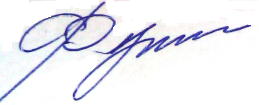 Заведующий кафедрой                                       Т. В. ФуряеваОдобрено научно-методическим советом специальностей (направлений)  института социально-гуманитарных технологийпротокол № __ от «___» _____2019 г. Председатель                                               1. Общая характеристика (аннотация) модуля1.1. Цель и задачи модуля «Научно-организационные  профессиональной  деятельности психолого-педагогического направления»  1.2. Задачи:1.3. Общая трудоемкость модуля – 2 зачетных единицы. Реализуется на 1,2,3 курсах. Форма контроля – экзамены по модулю «Научно-организационные  профессиональной  деятельности психолого-педагогического направления»  1.4. Типы задач профессиональной деятельности: педагогический,проектный,научно-исследовательский2. Планируемые результаты освоения модуля2.1. Универсальные и общепрофессиональные компетенции2.2. Профессиональные и дополнительные профессиональные компетенции3. Структура модуля«Научно- организационные основы  профессиональной  деятельности психолого-педагогического направления»  (общая трудоемкость модуля 2 з.е.) Очная форма обучения179.75Форма промежуточной аттестации по модулю экзаменЛист внесения измененийМИНИСТЕРСТВО НАУКИ И ВЫСШЕГО ОБРАЗОВАНИЯ РОССИЙСКОЙ ФЕДЕРАЦИИфедеральное государственное бюджетное образовательное учреждение высшего образованияКРАСНОЯРСКИЙ ГОСУДАРСТВЕННЫЙ ПЕДАГОГИЧЕСКИЙ УНИВЕРСИТЕТ им. В.П. Астафьева(КГПУ им. В.П. Астафьева)Институт социально-гуманитарных технологий Кафедра социальной педагогики и социальной работыФОНД ОЦЕНОЧНЫХ СРЕДСТВдля проведения промежуточной аттестации обучающихся по модулю«Научно-организационные основы  профессиональной  деятельности психолого-педагогического направления»Направление подготовки:44.04.02 Психолого- педагогическое образование направленность (профиль) образовательной программы: Комплексное сопровождение семей с детьми с инвалидностьюКвалификация (степень) выпускникамагистрСоставитель: Ю.Ю. Бочарова, к.п.н., доцент1. Назначение фонда оценочных средств 1.1. Целью создания ФОС по модулю «Основы организации профессиональной педагогической деятельности»  является установление соответствия учебных достижений запланированным результатам обучения и требованиям основной профессиональной образовательной программы, рабочей программы  дисциплины.1.2. ФОС по модулю ««Научно-организационные основы  профессиональной  деятельности психолого-педагогического направления» решает задачи:– контроль и управление процессом приобретения  студентами необходимых знаний, умений, навыков и уровня сформированности компетенций, определенных в ФГОС ВО по соответствующему направлению подготовки;– контроль (с помощью набора оценочных средств) и управление (с помощью элементов обратной связи) достижением целей реализации ОПОП, определенных в виде набора общепрофессиональных и профессиональных компетенций выпускников;– обеспечение соответствия результатов обучения задачам будущей профессиональной деятельности через совершенствование традиционных методов обучения в образовательный процесс Университета.1.3. ФОС разработан на основании нормативных документов:федерального государственного образовательного стандарта высшего образования по направлению подготовки  44.04.02 Психолого-педагогическое образование (уровень магистратуры);положения о формировании фонда оценочных средств для текущего контроля успеваемости, промежуточной и итоговой (государственной итоговой) аттестации обучающихся по образовательным программам высшего образования – программам бакалавриата, программам специалитета, программам магистратуры, программам подготовки научно-педагогических кадров в аспирантуре – в федеральном государственном бюджетном образовательном учреждении высшего образования «Красноярский государственный педагогический университет им. В.П. Астафьева» утвержденного приказом ректора № 297 (п) от 28.04.2018.2. Перечень компетенций подлежащих формированию в рамках модуля2.1. Перечень компетенций, формируемых в процессе изучения модуля: УК-2 	способен управлять проектом на всех этапах его жизненного цикла, общепрофессиональных компетенций;ОПК-2 	способен проектировать основные и дополнительные образовательные программы и разрабатывать научно-методическое обеспечение их реализации;ОПК-3 	способен проектировать организацию совместной и индивидуальной учебной и воспитательной деятельности обучающихся, в том числе с особыми образовательными потребностями;ОПК-8 	способен проектировать педагогическую деятельность на основе специальных научных знаний и результатов исследований, профессиональных компетенций;ПК-2	способен осуществлять проектирование научно-методических и учебно-методических материалов;ПК-3	способен организовывать научно-исследовательскую деятельность обучающихся.2.2. Оценочные средства3. Фонд оценочных средств для промежуточной аттестации 3.1. Фонды оценочных средств включают: экзамен по модулю3.2. Оценочные средства 3.2.1. Оценочное средство: защита разработанной образовательной программы в рамках модуля «Научно-организационные основы профессиональной деятельности психолого-педагогического направления»Критерии оценивания по оценочному средству 1 –  экзаменОбучающийся защищает разработанную образовательную программу по формированию навыков исследовательской деятельности обучающихся (в рамках предмета основной образовательной программы или в рамках дополнительного образования), осуществляя проектирование от образовательных результатов, выделенных при позиционном анализе.Критерии оценивания по оценочному средству (какие то еще компетенции на итоговую оценку? Или нужно все компетенции? )* Менее 60 % от суммы баллов итогового модуля - компетенции не сформированыКод компетенцииФормулировка компетенцииИндикаторы достиженияУК-2 способен управлять проектом на всех этапах его жизненного цикла, общепрофессиональных компетенцийЗнает: принципы, методы и требования, предъявляемые к проектной работе; методы представления и описания результатов проектной деятельности; методы, критерии и параметры оценки результатов выполнения проектаУК-2 способен управлять проектом на всех этапах его жизненного цикла, общепрофессиональных компетенцийУмеет: разрабатывать программу методом обратного проектирования (от образовательных результатов)УК-2 способен управлять проектом на всех этапах его жизненного цикла, общепрофессиональных компетенцийВладеет: методами оценки и мониторинга образовательных результатовОПК-2 способен проектировать основные и дополнительные образовательные программы и разрабатывать научно-методическое обеспечение их реализацииЗнает: основные требования к организации образовательного процесса в образовательных организациях разного типа и вида; требования к учебно-методическому обеспечению учебных курсов, дисциплин (модулей) программ начального общего, основного общего, среднего общего образования, профессионального обучения, профессионального образования, в том числе к современным учебникам, учебным и учебно-методическим пособиям, включая электронные образовательные ресурсы и иным средствам обучения ОПК-2 способен проектировать основные и дополнительные образовательные программы и разрабатывать научно-методическое обеспечение их реализацииУмеет: проектировать основные образовательные программы и разрабатывать научно-методическое обеспечение их реализацииОПК-2 способен проектировать основные и дополнительные образовательные программы и разрабатывать научно-методическое обеспечение их реализацииВладеет навыками осуществления деятельности по проектированию основных образовательных программ и разработки научно-методического обеспечения их реализацииОПК-3 способен проектировать организацию совместной и индивидуальной учебной и воспитательной деятельности обучающихся, в том числе с особыми образовательными потребностямиЗнает: принципы индивидуализации обучения, развития, воспитания обучающихся, в том числе с особыми образовательными потребностями; модели проектирования совместной и индивидуальной учебной и воспитательной деятельности обучающихся, в том числе с особыми образовательными потребностями ОПК-3 способен проектировать организацию совместной и индивидуальной учебной и воспитательной деятельности обучающихся, в том числе с особыми образовательными потребностямиУмеет: проектировать и применять оптимальные формы и технологии организации совместной и индивидуальной учебной и воспитательной деятельности обучающихся, в том числе с особыми образовательными потребностямиОПК-3 способен проектировать организацию совместной и индивидуальной учебной и воспитательной деятельности обучающихся, в том числе с особыми образовательными потребностямиВладеет навыками осуществления деятельности по проектированию организации совместной и индивидуальной учебной и воспитательной деятельности обучающихся, в том числе с особыми образовательными потребностямиОПК-8 способен проектировать педагогическую деятельность на основе специальных научных знаний и результатов исследований, профессиональных компетенцийЗнает: современную методологию педагогического проектирования; содержание и результаты исследований в области педагогического проектированияОПК-8 способен проектировать педагогическую деятельность на основе специальных научных знаний и результатов исследований, профессиональных компетенцийУмеет: определять цель и задачи проектирования педагогической деятельности исходя из условий педагогической ситуации; разрабатывать педагогический проект для решения заданной педагогической проблемы на основе современных научных знаний и материалов педагогических исследований ОПК-8 способен проектировать педагогическую деятельность на основе специальных научных знаний и результатов исследований, профессиональных компетенцийВладеет навыками проектирования педагогической деятельности на основе специальных научных знаний и результатов исследованийТрудовое действие согласно профессиональному стандартуКод компетенцииФормулировка компетенцииИндикаторы достиженияТрудовая функцияТрудовая функцияТрудовая функцияТрудовая функцияОрганизация научноисследовательской деятельности обучающихся по программам среднего общего образованияПК-2способен осуществлять проектирование научно-методических и учебно-методических материаловЗнает: теоретические основы и технологии организации научно-исследовательской и проектной деятельностиОрганизация научноисследовательской деятельности обучающихся по программам среднего общего образованияПК-2способен осуществлять проектирование научно-методических и учебно-методических материаловУмеет: подготавливать проектные и научно-исследовательские работы с учетом нормативных требований; консультировать обучающихся на всех этапах подготовки и оформления проектных, исследовательских, научных работОрганизация научноисследовательской деятельности обучающихся по программам среднего общего образованияПК-2способен осуществлять проектирование научно-методических и учебно-методических материаловВладеет навыками организации и проведения учебно-исследовательской, научно-исследовательской, проектной и иной деятельности в ходе выполнения профессиональных функцийОрганизация научноисследовательской деятельности обучающихся по программам среднего общего образованияПК-3способен организовывать научно-исследовательскую деятельность обучающихсяЗнает: теоретические основы и технологии организации научно-исследовательской и проектной деятельности.Организация научноисследовательской деятельности обучающихся по программам среднего общего образованияПК-3способен организовывать научно-исследовательскую деятельность обучающихсяУмеет: генерировать идеи проектов для развития навыков исследовательской деятельности школьниковОрганизация научноисследовательской деятельности обучающихся по программам среднего общего образованияПК-3способен организовывать научно-исследовательскую деятельность обучающихсяВладеет технологией проектирования образовательных программ по развитию исследовательской деятельности школьников от образовательных результатов№Название дисциплин, практикЭкзаменЗачетКурсовая работаТрудоемкость (з.е.)Всего часовАудиторных часовАудиторных часовАудиторных часовАудиторных часовСамост-я работачасовСеместры, в которых реализуется дисциплина, практика№Название дисциплин, практикЭкзаменЗачетКурсовая работаТрудоемкость (з.е.)Всего часовВсего ЛекцийСеминаровЛабораторныхработСамост-я работачасовСеместры, в которых реализуется дисциплина, практика1Информационно-коммуникационные технологии в профессиональной деятельности1--1    10836810-89.7522Деловой иностранный язык1--1216216-1819013Мониторинг образовательных процессов1--10824418-1242Экзамен по модулю-3ИТОГО -243212667248179.75Период внесения измененийВносимые измененияОбсуждено и одобрено на заседании кафедры-разработчикаОбсуждено и одобрено на заседании выпускающей кафедры Утверждено на НМСУТВЕРЖДЕНОна заседании кафедрыПротокол № от «__» _____ 2019 гЗаведующий кафедройФуряева Т.В. 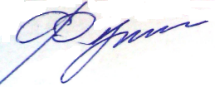 ОДОБРЕНОНа заседании научно-методического совета специальности (направления подготовки) института социально-гуманитарных технологийПротокол № от «__» _____ 2019 гПредседатель КомпетенцияДисциплины, практики, участвующие в формировании данной компетенцииТип контроляОценочное средство/КИМОценочное средство/КИМКомпетенцияДисциплины, практики, участвующие в формировании данной компетенцииТип контроляНомерФормаУК-2 	способен управлять проектом на всех этапах его жизненного цикла, общепрофессиональных компетенцийВнесуПромежуточная аттестация1экзаменОПК-2 	способен проектировать основные и дополнительные образовательные программы и разрабатывать научно-методическое обеспечение их реализацииВнесуПромежуточная аттестация1экзаменОПК-3 	способен проектировать организацию совместной и индивидуальной учебной и воспитательной деятельности обучающихся, в том числе с особыми образовательными потребностямиВнесуПромежуточная аттестация1экзаменОПК-8 	способен проектировать педагогическую деятельность на основе специальных научных знаний и результатов исследований, профессиональных компетенцийВнесуПромежуточная аттестация1экзаменПК-2	способен осуществлять проектирование научно-методических и учебно-методических материаловВнесуПромежуточная аттестация1экзаменПК-3	способен организовывать научно-исследовательскую деятельность обучающихсяВнесуПромежуточная аттестация1экзаменФормируемыекомпетенцииВысокий уровень сформированности компетенцийПродвинутыйуровеньсформированностикомпетенцийБазовый уровень сформированности компетенцийОПК-2 	способен проектировать основные и дополнительные образовательные программы и разрабатывать научно-методическое обеспечение их реализацииПрограмма представляет собой целостный документ, соответствующий требованиям ФГОС ООО или требованиям к общеразвивающим программам дополнительного образования. Оценка по критериям целесообразность, результативность, уместность высокая.Программа представляет собой целостный документ, соответствующий требованиям ФГОС ООО или требованиям к общеразвивающим программам дополнительного образования. Оценка по критериям целесообразность, результативность, уместность средняя.Программа представляет отдельные элементы описания целевого блока,  способов организации деятельности, содержания.  Оценка по критериям целесообразность, результативность, уместность средняя.ПК-3 способен организовывать научно-исследовательскую деятельность обучающихсяОбучающийся способен применить специальные научные знания для проектирования совместной исследовательской деятельности обучающихсяОбучающийся способен выделить методы организации совместной исследовательской деятельности обучающихся и спроектировать ее содержаниеОбучающийся способен выделить методы организации совместной исследовательской деятельности обучающихсяОПК-8 способен проектировать педагогическую деятельность на основе специальных научных знаний и результатов исследованийВладеет методом проектирования от образовательных результатов на профессиональном уровне.Умеет применять 2-3 метода проектирования. Выделяет систему образовательных результатов.Имеет представления о методах проектирования. Выделяет отдельные образовательные результаты.